Medailonek: Kateřina Valentová vystudovala farmacii na farmaceutické fakultě Masarykovy univerzity. Již během středoškolského studia se začala podílet na výzkumu ve farmaceutické firmě a pokračovala i během vysokoškolského studia. Nyní pracuje v Mezinárodním centru klinického výzkumu Nemocnice u sv. Anny v Brně, kde v rámci Národní výzkumné iktové sítě koordinuje několik klinických studií, zabývajících se prevencí a léčbou cévní mozkové příhody. Kromě toho je také součástí týmu, který se snaží zvyšovat povědomí veřejnosti o této závažné nemoci prostřednictvím kurzů či osvětových akcí. Ve volném čase se věnuje skautingu, mimo jiné je také instruktorkou na skautském zdravotnickém kurzu.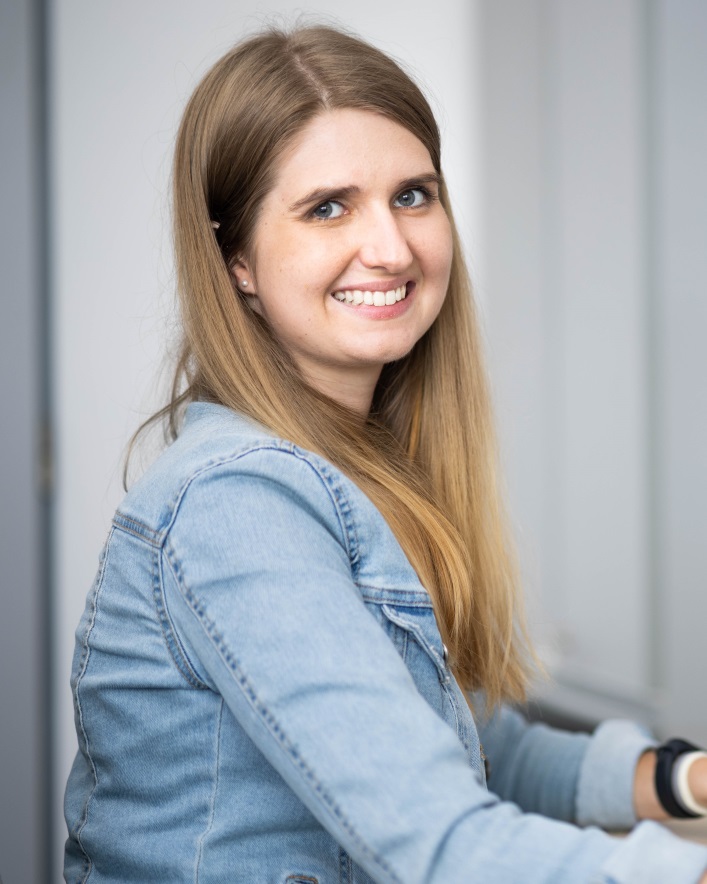 